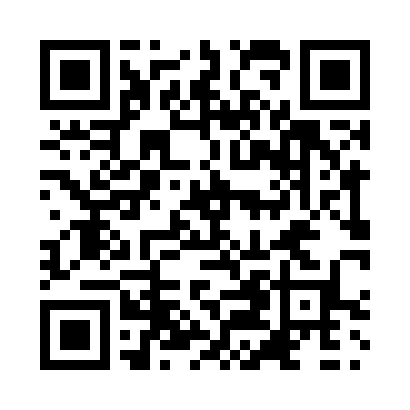 Prayer times for Diourbel, SenegalWed 1 May 2024 - Fri 31 May 2024High Latitude Method: NonePrayer Calculation Method: Muslim World LeagueAsar Calculation Method: ShafiPrayer times provided by https://www.salahtimes.comDateDayFajrSunriseDhuhrAsrMaghribIsha1Wed5:276:421:024:107:228:332Thu5:276:421:024:117:228:333Fri5:266:411:024:117:238:334Sat5:256:411:024:127:238:345Sun5:256:401:024:137:238:346Mon5:246:401:024:137:238:357Tue5:246:401:014:147:248:358Wed5:236:391:014:147:248:359Thu5:236:391:014:157:248:3610Fri5:226:381:014:157:248:3611Sat5:226:381:014:167:258:3712Sun5:216:381:014:167:258:3713Mon5:216:381:014:177:258:3714Tue5:206:371:014:187:258:3815Wed5:206:371:014:187:268:3816Thu5:206:371:014:197:268:3917Fri5:196:361:014:197:268:3918Sat5:196:361:014:207:278:4019Sun5:196:361:014:207:278:4020Mon5:186:361:024:217:278:4021Tue5:186:361:024:217:288:4122Wed5:186:361:024:227:288:4123Thu5:176:351:024:227:288:4224Fri5:176:351:024:227:298:4225Sat5:176:351:024:237:298:4326Sun5:176:351:024:237:298:4327Mon5:166:351:024:247:308:4328Tue5:166:351:024:247:308:4429Wed5:166:351:024:257:308:4430Thu5:166:351:034:257:318:4531Fri5:166:351:034:267:318:45